附件2：          2021届福建省内高校泉州生源公费师范毕业生岗位需求表招聘单位（学校）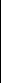 招聘总数
（人）具体岗位招聘人数具体岗位招聘人数具体岗位招聘人数 备注 招聘单位（学校）招聘总数
（人）学前教育小学教育小学教育 备注 招聘单位（学校）招聘总数
（人）学前教育语文数学 备注 泉州师范学院附属小学321泉州市晋光小学211泉州市丰泽幼儿园11泉州幼儿师范高等专科学校附属东海湾实验幼儿园11鲤城区33丰泽区10226洛江区4112泉港区11台商投资区管委会教育文体旅游局321惠安县8224安溪县10235永春县171511德化县514石狮市972晋江市44121220南安市8215合计129243966